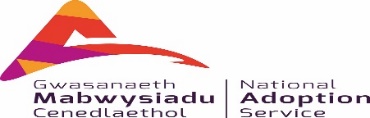 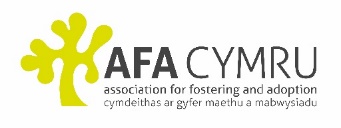 Welsh Early Permanence Matching FrameworkThis WEP matching framework document takes account of the fact that it will facilitate a short-term foster placement. However, it also acknowledges that the placement may become an adoptive placement. Therefore, the matching framework should include sufficiently detailed information and afford as much time as possible for all the practitioners involved and the proposed WEP carers to make the WEP placement matching decision.This document should be completed by the ASW in consultation with CSW and FSW prior to a WEP Matching meeting. Information from the WEP Child Referral form and WEP Referral Planning meeting can be used when completing this document.A WEP Matching meeting will be held to discuss information in this document about the proposed WEP match and add any further detail that might be available; this meeting will be facilitated by a manager within the Family Finding team in the adoption region and will include the ASW, CSW and FSW Any updates should be clearly dated.Summary and AgreementsAll WEP documents should have an adoption alert attachedChild’s detailsIf siblings are to be placed together, please complete a separate referral for each childChild’s detailsIf siblings are to be placed together, please complete a separate referral for each childPre-birthPre-birthEstimated date of delivery (EDD)Mother’s detailsPlease include name, date of birth, current address, contact detailsFather’s detailsPlease include name, date of birth, current address, contact detailsPost birthPost birthName of childDate of birthCurrent placementPlease include details of who the child is currently living with; name, address, contact details, relationship to the childWEP Carers detailsThis should include the details of the approved WEP carer with whom a match is being proposed with above child. For the purposes of confidentiality, first names only should be used.WEP Carers detailsThis should include the details of the approved WEP carer with whom a match is being proposed with above child. For the purposes of confidentiality, first names only should be used.WEP Carers detailsThis should include the details of the approved WEP carer with whom a match is being proposed with above child. For the purposes of confidentiality, first names only should be used.WEP Carers detailsThis should include the details of the approved WEP carer with whom a match is being proposed with above child. For the purposes of confidentiality, first names only should be used.First name of WEP carer/sFirst name of WEP carer/sDate of approval (Adoption panel)Date of approval (Adoption panel)Date of approval (Fostering panel)Date of approval (Fostering panel)Information sharing about the childInformation sharing about the childInformation sharing about the childInformation sharing about the childIs the child’s social worker satisfied that there has been full disclosure of relevant information relating to the child’s background?Is the child’s social worker satisfied that there has been full disclosure of relevant information relating to the child’s background?Is the child’s social worker satisfied that there has been full disclosure of relevant information relating to the child’s background?  Y	  NIf yes, indicate below the documents that have been disclosedIf not, please indicate where there might be potential gaps. What are the areas needing further clarification?Is there specific health information that needs to be shared by a suitably qualified health practitioner who is involved in the care of the child e.g. paediatrician or G.P.? Please detail. Please note, this is in addition to information shared by the Agency Medical Advisor if this has been arranged.Name, designation and contact details of health practitioner with overall responsibility for child’s health care.Details of any additional health practitioners involved.Have the WEP carers signed an agreement stating that they will keep all information confidential in relation to any child considered, whether matched or not?Have the WEP carers signed an agreement stating that they will keep all information confidential in relation to any child considered, whether matched or not?Have the WEP carers signed an agreement stating that they will keep all information confidential in relation to any child considered, whether matched or not?  Y	  NThe current legal process This information is to be obtained and shared on the basis that it cannot provide any certainty in respect of the outcome of the proceedings.The current legal process This information is to be obtained and shared on the basis that it cannot provide any certainty in respect of the outcome of the proceedings.The current legal process This information is to be obtained and shared on the basis that it cannot provide any certainty in respect of the outcome of the proceedings.Has there been a family group conference/meeting? Has there been a family group conference/meeting?   Y	  NIf yes, please indicate any issues identified, including the possibility of family options.If not, please indicate any plans to hold one and date.Is the child’s father known to the local authority? Is the child’s father known to the local authority?   Y	  NIf yes, is he involved with the care proceedings? If yes, is he involved with the care proceedings?   Y	  NIf the father is not known, what plan are in place to establish his identity? What is the likelihood of him being identified?Are there any extended family members who are expressing interest in caring for the child? Are there any extended family members who are expressing interest in caring for the child?   Y	  NIf yes, please provide details of above. This will include details of the current stage of any assessment.Are there other siblings or half siblings (maternal and paternal) involved in the care proceedings or siblings in other placements?Are there other siblings or half siblings (maternal and paternal) involved in the care proceedings or siblings in other placements?  Y	  NIf yes, please provide details of above including whether the carers/ adopters of older siblings have been contacted?NB: ensure confidential details are not includedAre there any identified risks in relation to this match that should be highlighted in addition to the original risk assessment in the WEP Child Referral form. Are there any identified risks in relation to this match that should be highlighted in addition to the original risk assessment in the WEP Child Referral form.   Y	  NIf yes, please provide details Can any support be offered to offset the risk and has this been agreed? Can any support be offered to offset the risk and has this been agreed?   Y	  NPlease provide details of support requiredGeographical proximity Geographical proximity Geographical proximity How far is the proposed placement from the parents’ home (both if relevant)?How far is the proposed placement from involved extended family members?Does the proximity of the placement to the parents’ home mean that there will be shared venues (eg shopping areas)?Does the proximity of the placement to the parents’ home mean that there will be shared venues (eg shopping areas)?  Y	  NIf yes, please provide details and how this will be managed for the duration of the WEP placement.Are there any factors within the WEP carers’ family requiring consideration (e.g. work or professional links with an area)Are there any factors within the WEP carers’ family requiring consideration (e.g. work or professional links with an area)  Y	  NIf yes, please provide details NB: ensure confidential details are not includedOther risk factorsOther risk factorsOther risk factorsAre there any particular factors within the WEP carers family that require attention before agreeing to the placement?Are there any particular factors within the WEP carers family that require attention before agreeing to the placement?  Y	  NIf yes, please provide details NB: ensure confidential details are not includedDoes the original risk assessment conclude that there is no, or very little, risk in the WEP carers having direct contact with parents in an early meeting and when facilitating contact?Does the original risk assessment conclude that there is no, or very little, risk in the WEP carers having direct contact with parents in an early meeting and when facilitating contact?  Y	  NIf yes, please provide details and how this will be managed for the duration of the WEP placement.If there is a perceived risk, can that be overcome with support? If there is a perceived risk, can that be overcome with support?   Y	  NIf yes, please detail support required and how this will be metIf there is a perceived risk, will contact need to be facilitated by a third party (a consistent contact supervisor)? If there is a perceived risk, will contact need to be facilitated by a third party (a consistent contact supervisor)?   Y	  NIf yes, is this arrangement in place? If yes, is this arrangement in place?   Y	  NThe proposed WEP carers’ particular circumstancesThe proposed WEP carers’ particular circumstancesThe proposed WEP carers’ particular circumstancesAre there any new or additional work or family commitments which may be relevant to the proposed WEP carers’ capacity to be matched with this particular child?Are there any new or additional work or family commitments which may be relevant to the proposed WEP carers’ capacity to be matched with this particular child?  Y	  NIf yes, please provide detailsDoes the timing of this placement affect any children in the family (for example transitions to nursery or primary school)? Does the timing of this placement affect any children in the family (for example transitions to nursery or primary school)?   Y	  NIf yes, please provide detailsNB: ensure confidential details are not includedDoes the anticipated length of proceedings affect any long-term plans within the family (e.g. a planned house move/large extension) and how would the WEP carers manage the uncertainty over a longer period?Does the anticipated length of proceedings affect any long-term plans within the family (e.g. a planned house move/large extension) and how would the WEP carers manage the uncertainty over a longer period?  Y	  NIf so, please provide details and consideration of whether these plans can be delayed and if additional support might be needed. Please provide detailsWhat is the understanding of any child within the family of the proposed WEP placement? Have their parents discussed the placement, with its uncertainties, with the child/children in an age-appropriate way? Has advice been given/work been undertaken with the child/ children concerned?Are you content that the child/ren in the family will take the lead on the placement from the WEP carers? Are you content that the child/ren in the family will take the lead on the placement from the WEP carers?   Y	  NIf not, please provide details of support needs identified and how these will be metOlder adopted siblingsOlder adopted siblingsOlder adopted siblingsWhat is the older child’s understanding of their family (both adoptive and birth)? Has information about the proposed placement been shared with the child and do they understand that, though this is a sibling, the child may not remain with them and may return to family? Has information about the proposed placement been shared with the child and do they understand that, though this is a sibling, the child may not remain with them and may return to family?   Y	  NPlease indicate if any support needs have been identified and how these will be met.Has the issue of contact with birth family been considered from the older sibling’s perspective? Has the issue of contact with birth family been considered from the older sibling’s perspective?   Y	  NTrauma nurture timeline / Understanding the Child DayTrauma nurture timeline / Understanding the Child DayTrauma nurture timeline / Understanding the Child DayHas there been a discussion about the child’s experiences, both pre and post-natal?Has there been a discussion about the child’s experiences, both pre and post-natal?  Y	  NIf not so far, is there a plan to share the relevant information about the child and birth family in a trauma informed way?If not so far, is there a plan to share the relevant information about the child and birth family in a trauma informed way?  Y	  NPlease provide detailsFacilitating contact Facilitating contact Facilitating contact Facilitating contact Does the WEP carer have the capacity to facilitate the level of contact proposed/agreed by the court during proceedings? Does the WEP carer have the capacity to facilitate the level of contact proposed/agreed by the court during proceedings? Does the WEP carer have the capacity to facilitate the level of contact proposed/agreed by the court during proceedings?   Y	  NIf no, please indicate reasons for this and what arrangements / support will need to be offeredIf no, please indicate reasons for this and what arrangements / support will need to be offeredWhere is the proposed contact venue?Where is the proposed contact venue?What is the average drive time between WEP carers’ home and contact venue?What is the average drive time between WEP carers’ home and contact venue?Is this a reasonable plan for the child in terms of travel time per week? Is this a reasonable plan for the child in terms of travel time per week? Is this a reasonable plan for the child in terms of travel time per week?   Y	  NPlease provide detailsPlease provide detailsIs the WEP carer who will be responsible for contact feeling confident in meeting and exchanging information with the parent(s)? Is the WEP carer who will be responsible for contact feeling confident in meeting and exchanging information with the parent(s)? Is the WEP carer who will be responsible for contact feeling confident in meeting and exchanging information with the parent(s)?   Y	  NIs any additional support required and how will this be provided?Is any additional support required and how will this be provided?If face to face discussions with parents are not possible, is there a handover / contact book so that the WEP carer can provide information to the parent(s) If face to face discussions with parents are not possible, is there a handover / contact book so that the WEP carer can provide information to the parent(s) If face to face discussions with parents are not possible, is there a handover / contact book so that the WEP carer can provide information to the parent(s)   Y	  NDo the WEP carers understand the potential differences in contact arrangements during proceeding, following a Placement Order should one be made, and subsequently following an Adoption Order?Do the WEP carers understand the potential differences in contact arrangements during proceeding, following a Placement Order should one be made, and subsequently following an Adoption Order?Do the WEP carers understand the potential differences in contact arrangements during proceeding, following a Placement Order should one be made, and subsequently following an Adoption Order?  Y	  NDo the WEP carers have the capacity to facilitate the level of long-term contact being proposed/agreed?Do the WEP carers have the capacity to facilitate the level of long-term contact being proposed/agreed?Do the WEP carers have the capacity to facilitate the level of long-term contact being proposed/agreed?  Y	  NPlease detail any predicted support needs in relation to contact should a Placement Order / Adoption Order be grantedPlease detail any predicted support needs in relation to contact should a Placement Order / Adoption Order be grantedHealth and developmentHealth and developmentHealth and developmentHealth and developmentBabies placed directly from hospital Babies placed directly from hospital Babies placed directly from hospital Babies placed directly from hospital Have the WEP carers been able to draw upon their knowledge of uncertainty learned from their preparation and training? Have the WEP carers been able to draw upon their knowledge of uncertainty learned from their preparation and training? Have the WEP carers been able to draw upon their knowledge of uncertainty learned from their preparation and training?   Y	  NPlease detail any additional identified information/support to be providedWill the WEP carers be able to respond within the child’s timeframe to any practical considerations? This might include leave from work at short notice, attending hospital on a regular basis if there is a need for the child to remain in hospital following birth.Are they open to accessing support from experienced foster carers for children with specific needs e.g. drug withdrawal? Please detail belowWill the WEP carers be able to respond within the child’s timeframe to any practical considerations? This might include leave from work at short notice, attending hospital on a regular basis if there is a need for the child to remain in hospital following birth.Are they open to accessing support from experienced foster carers for children with specific needs e.g. drug withdrawal? Please detail belowWill the WEP carers be able to respond within the child’s timeframe to any practical considerations? This might include leave from work at short notice, attending hospital on a regular basis if there is a need for the child to remain in hospital following birth.Are they open to accessing support from experienced foster carers for children with specific needs e.g. drug withdrawal? Please detail belowWill the WEP carers be able to respond within the child’s timeframe to any practical considerations? This might include leave from work at short notice, attending hospital on a regular basis if there is a need for the child to remain in hospital following birth.Are they open to accessing support from experienced foster carers for children with specific needs e.g. drug withdrawal? Please detail belowHas all the information that is available (including information on older siblings (maternal and paternal) if relevant) been shared with the WEP carers? Has all the information that is available (including information on older siblings (maternal and paternal) if relevant) been shared with the WEP carers? Has all the information that is available (including information on older siblings (maternal and paternal) if relevant) been shared with the WEP carers?   Y	  NIf not, please detail when this will be doneHave the WEP carers been able to discuss the baby’s health and possible concerns for development with the medical adviser / other health practitioner? Have the WEP carers discussed all relevant issues surrounding the child and their family?Have the WEP carers been able to discuss the baby’s health and possible concerns for development with the medical adviser / other health practitioner? Have the WEP carers discussed all relevant issues surrounding the child and their family?Have the WEP carers been able to discuss the baby’s health and possible concerns for development with the medical adviser / other health practitioner? Have the WEP carers discussed all relevant issues surrounding the child and their family?  Y	  NPlease detail any issues arising from this, and any further discussion/support arising from this and how this will be providedWithin the short timescale available, have the WEP carers had the time to properly consider this as a match, not only as a foster placement but as a possible adoptive placement? Within the short timescale available, have the WEP carers had the time to properly consider this as a match, not only as a foster placement but as a possible adoptive placement? Within the short timescale available, have the WEP carers had the time to properly consider this as a match, not only as a foster placement but as a possible adoptive placement?   Y	  NPlease identify if further support is required and how this will be providedIf no, please indicate when a meeting will take place?Babies and children placed at a later dateBabies and children placed at a later dateBabies and children placed at a later dateBabies and children placed at a later dateHave the WEP carers been provided with all the available information about the child’s health and development and any relevant information about siblings? Have the WEP carers been provided with all the available information about the child’s health and development and any relevant information about siblings? Have the WEP carers been provided with all the available information about the child’s health and development and any relevant information about siblings?   Y	  NPlease identify if further information / support is needed and how this will be providedHave the WEP carers had the opportunity to discuss the child with the medical adviser / other relevant medical practitioner? Have the WEP carers had the opportunity to discuss the child with the medical adviser / other relevant medical practitioner? Have the WEP carers had the opportunity to discuss the child with the medical adviser / other relevant medical practitioner?   Y	  NIf yes, please detail date of discission and any issues arising from thisIf no, please indicate when this meeting will take place?With an older child, have the WEP carers been able to meet with nursery /school? With an older child, have the WEP carers been able to meet with nursery /school? With an older child, have the WEP carers been able to meet with nursery /school?   Y	  NPlease detail date and any issues arising from thisWithin the short timescale available, have the WEP carers had the time to properly consider this as a match, not only as a foster placement but as a possible adoptive placement?Within the short timescale available, have the WEP carers had the time to properly consider this as a match, not only as a foster placement but as a possible adoptive placement?Within the short timescale available, have the WEP carers had the time to properly consider this as a match, not only as a foster placement but as a possible adoptive placement?  Y	  NPlease identify if further support is required and how this will be providedEthnicity, culture and religionEthnicity, culture and religionEthnicity, culture and religionEthnicity, culture and religionIf there is uncertainty as to the child’s ethnic, cultural or religious background, has this been discussed with the WEP carers? If there is uncertainty as to the child’s ethnic, cultural or religious background, has this been discussed with the WEP carers? If there is uncertainty as to the child’s ethnic, cultural or religious background, has this been discussed with the WEP carers?   Y	  NIf yes, please provide detailsHas all the information that is available about the child’s identity, culture and religion been shared with the WEP carers? Has all the information that is available about the child’s identity, culture and religion been shared with the WEP carers? Has all the information that is available about the child’s identity, culture and religion been shared with the WEP carers?   Y	  NIf not, please provided details of how this will be addressedHas there been a discussion on the WEP carers commitment and capacity to support the child throughout their childhood in understanding and maintaining their heritage? Has there been a discussion on the WEP carers commitment and capacity to support the child throughout their childhood in understanding and maintaining their heritage? Has there been a discussion on the WEP carers commitment and capacity to support the child throughout their childhood in understanding and maintaining their heritage?   Y	  NPlease identify any current and predicted support needs that arise from thisSupport needsSupport needsSupport needsSupport needsAre there any additional support needs identified as a result of this match (e.g. child’s medical needs/ caring for vulnerable babies / work with existing children in the family)? Are there any additional support needs identified as a result of this match (e.g. child’s medical needs/ caring for vulnerable babies / work with existing children in the family)? Are there any additional support needs identified as a result of this match (e.g. child’s medical needs/ caring for vulnerable babies / work with existing children in the family)?   Y	  NPlease provide details, and indicate how these will be addressed in immediate and potentially long term. This should include details of the foster carer buddy that has been allocated. To be completed by Adoption Manager in the WEP Matching meeting as appropriate. To be completed by Adoption Manager in the WEP Matching meeting as appropriate. To be completed by Adoption Manager in the WEP Matching meeting as appropriate. To be completed by Adoption Manager in the WEP Matching meeting as appropriate. Summarise issues that have been discussed in the WEP Matching Meeting that have led to the decision making regarding this child and the prospective WEP carer/s. N.B: ensure confidential details are not includedSummarise issues that have been discussed in the WEP Matching Meeting that have led to the decision making regarding this child and the prospective WEP carer/s. N.B: ensure confidential details are not includedSummarise issues that have been discussed in the WEP Matching Meeting that have led to the decision making regarding this child and the prospective WEP carer/s. N.B: ensure confidential details are not includedSummarise issues that have been discussed in the WEP Matching Meeting that have led to the decision making regarding this child and the prospective WEP carer/s. N.B: ensure confidential details are not includedRecommendation in respect of the WEP match. This should include whether the decision is unanimous.Recommendation in respect of the WEP match. This should include whether the decision is unanimous.Recommendation in respect of the WEP match. This should include whether the decision is unanimous.Recommendation in respect of the WEP match. This should include whether the decision is unanimous.Date of WEP Matching meetingDate of WEP Matching meetingAdoption regionAdoption regionName and contact details of Family Finding social worker completing Matching frameworkName and contact details of Family Finding social worker completing Matching frameworkSignatureSignatureDate Matching framework initially completedDates Matching Framework updatedName and contact details of Team Manager (Family finding)Name and contact details of Team Manager (Family finding)SignatureDate Matching framework agreedName and contact details of Child’s social workerName and contact details of Child’s social workerSignatureDate Matching framework agreedName and contact details of Team Manager (Childcare)Name and contact details of Team Manager (Childcare)SignatureDate Matching framework agreedName and contact details of allocated Fostering social workerName and contact details of allocated Fostering social workerSignatureDate Matching framework agreedFollowing the WEP Matching meeting, ASW to share information with prospective WEP carer/s. 
To be completed by ASW and prospective WEP carers as appropriate.Following the WEP Matching meeting, ASW to share information with prospective WEP carer/s. 
To be completed by ASW and prospective WEP carers as appropriate.Following the WEP Matching meeting, ASW to share information with prospective WEP carer/s. 
To be completed by ASW and prospective WEP carers as appropriate.Following the WEP Matching meeting, ASW to share information with prospective WEP carer/s. 
To be completed by ASW and prospective WEP carers as appropriate.Following the WEP Matching meeting, ASW to share information with prospective WEP carer/s. 
To be completed by ASW and prospective WEP carers as appropriate.Following the WEP Matching meeting, ASW to share information with prospective WEP carer/s. 
To be completed by ASW and prospective WEP carers as appropriate.Has the prospective WEP carer/s been provided with the Matching framework document and any other relevant information?Has the prospective WEP carer/s been provided with the Matching framework document and any other relevant information?Has the prospective WEP carer/s been provided with the Matching framework document and any other relevant information?Has the prospective WEP carer/s been provided with the Matching framework document and any other relevant information?Has the prospective WEP carer/s been provided with the Matching framework document and any other relevant information?  Y	  NDetail information providedDetail information providedDate information providedDate information providedHave the prospective WEP carer/s had sufficient opportunity to read and understand the information?Have the prospective WEP carer/s had sufficient opportunity to read and understand the information?Have the prospective WEP carer/s had sufficient opportunity to read and understand the information?Have the prospective WEP carer/s had sufficient opportunity to read and understand the information?Have the prospective WEP carer/s had sufficient opportunity to read and understand the information?  Y	  NIf no, what further information and support might be needed?If no, what further information and support might be needed?Do the prospective WEP carer/s understand and accept the inherent uncertainties that might be present?Do the prospective WEP carer/s understand and accept the inherent uncertainties that might be present?Do the prospective WEP carer/s understand and accept the inherent uncertainties that might be present?Do the prospective WEP carer/s understand and accept the inherent uncertainties that might be present?Do the prospective WEP carer/s understand and accept the inherent uncertainties that might be present?  Y	  NDetail any additional support that might be needed at this stageDetail any additional support that might be needed at this stageI/we have read the WEP Matching framework document and have the following observations / additional comments to make:I/we have read the WEP Matching framework document and have the following observations / additional comments to make:I/we have read the WEP Matching framework document and have the following observations / additional comments to make:I/we have read the WEP Matching framework document and have the following observations / additional comments to make:I/we have read the WEP Matching framework document and have the following observations / additional comments to make:I/we have read the WEP Matching framework document and have the following observations / additional comments to make:First name and signature of WEP carerDateFirst name and signature of WEP carerDateFollowing the WEP Matching meeting and Information sharing with prospective WEP carer/s, information should be sent to the Head of Service/ DM in child’s Local Authority as soon as possible.Following the WEP Matching meeting and Information sharing with prospective WEP carer/s, information should be sent to the Head of Service/ DM in child’s Local Authority as soon as possible.Detail information sentDate information sentTo be completed by Head of Service/ DM for the child’s Local Authority following the WEP Matching meetingTo be completed by Head of Service/ DM for the child’s Local Authority following the WEP Matching meetingTo be completed by Head of Service/ DM for the child’s Local Authority following the WEP Matching meetingTo be completed by Head of Service/ DM for the child’s Local Authority following the WEP Matching meetingDate of WEP Matching meetingName of childFirst name/s of prospective WEP carersRecommendation in respect of a WEP matchIn making the agency decision, I have read the information in the WEP Matching framework document including the issues that led to the recommendation, and have read the following documentsIn making the agency decision, I have read the information in the WEP Matching framework document including the issues that led to the recommendation, and have read the following documentsIn making the agency decision, I have read the information in the WEP Matching framework document including the issues that led to the recommendation, and have read the following documentsIn making the agency decision, I have read the information in the WEP Matching framework document including the issues that led to the recommendation, and have read the following documentsDate of receipt of reportsDoes the WEP information and process comply with Regulations and are all documents signed off correctly?Does the WEP information and process comply with Regulations and are all documents signed off correctly?Does the WEP information and process comply with Regulations and are all documents signed off correctly?  Y	  NHave all necessary investigations and enquiries been made as far as possible at this stage?Have all necessary investigations and enquiries been made as far as possible at this stage?Have all necessary investigations and enquiries been made as far as possible at this stage?  Y	  NIs there any additional information now available that was not considered at Adoption and Fostering panels when approving WEP carer?Is there any additional information now available that was not considered at Adoption and Fostering panels when approving WEP carer?Is there any additional information now available that was not considered at Adoption and Fostering panels when approving WEP carer?  Y	  NIf yes, what is the nature of this information and outline whether this has had an impact on the decision of DM?In reaching my decision, I have considered:WEP Child Referral formWEP Matching framework documentAdoption Panel Minutes (Approval of prospective adopters)Fostering panel minutes (Approval of WEP carer)Any other documents requested (please detail)I agree with the process and approach of the relevant panels and am satisfied as to its fairness and that the panels have properly addressed arguments. I am satisfied that the WEP referral and matching process has been robust and addressed issues as appropriate. I am aware that the WEP framework will be updated when new information becomes available and shared with the WEP carers as appropriate.In reaching my decision, I have considered:WEP Child Referral formWEP Matching framework documentAdoption Panel Minutes (Approval of prospective adopters)Fostering panel minutes (Approval of WEP carer)Any other documents requested (please detail)I agree with the process and approach of the relevant panels and am satisfied as to its fairness and that the panels have properly addressed arguments. I am satisfied that the WEP referral and matching process has been robust and addressed issues as appropriate. I am aware that the WEP framework will be updated when new information becomes available and shared with the WEP carers as appropriate.In reaching my decision, I have considered:WEP Child Referral formWEP Matching framework documentAdoption Panel Minutes (Approval of prospective adopters)Fostering panel minutes (Approval of WEP carer)Any other documents requested (please detail)I agree with the process and approach of the relevant panels and am satisfied as to its fairness and that the panels have properly addressed arguments. I am satisfied that the WEP referral and matching process has been robust and addressed issues as appropriate. I am aware that the WEP framework will be updated when new information becomes available and shared with the WEP carers as appropriate.In reaching my decision, I have considered:WEP Child Referral formWEP Matching framework documentAdoption Panel Minutes (Approval of prospective adopters)Fostering panel minutes (Approval of WEP carer)Any other documents requested (please detail)I agree with the process and approach of the relevant panels and am satisfied as to its fairness and that the panels have properly addressed arguments. I am satisfied that the WEP referral and matching process has been robust and addressed issues as appropriate. I am aware that the WEP framework will be updated when new information becomes available and shared with the WEP carers as appropriate.Key reasons supporting recommendation of WEP placementKey reasons supporting recommendation of WEP placementAny challenges identified/ additional support or services that may need to be considered to support the WEP matchAny challenges identified/ additional support or services that may need to be considered to support the WEP matchWEP Matching meeting recommendation agreedWEP Matching meeting recommendation agreedName and contact details of Heads of Service/ DM for the child’s LA with responsibility for signing off the proposed match of child with WEP carer/s Name and contact details of Heads of Service/ DM for the child’s LA with responsibility for signing off the proposed match of child with WEP carer/s Signature Signature Date agreed by Head of Service/ DM Date agreed by Head of Service/ DM 